SKRIPSIPENGINTEGRASIAN MP3 ENCODERPADA APLIKASI PEREKAM SUARA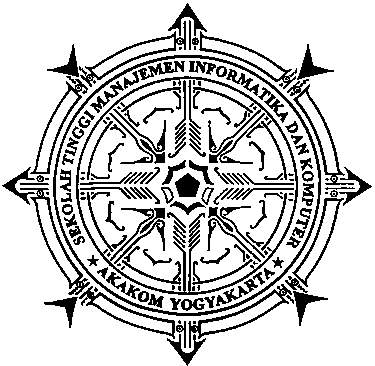 Disusun oleh:AGUSTINUS DIMAS ANGGA SURYANTONo. Mhs	:	075410222Jurusan	:	Teknik InformatikaJenjang	:	Strata Satu (S1)SEKOLAH TINGGI MANAJEMEN INFORMATIKA DAN KOMPUTERAKAKOM YOGYAKARTA2010